§3036-B.  Reentry houses1.  Reentry house defined; requirement.  For purposes of this section, "reentry house" means a correctional program provided by the department through a written contract with one or more private employers under which the employers provide and maintain housing for specified prisoners, employ those prisoners and provide to those prisoners all meals, laundry facilities and transportation to and from job sites.  A reentry house is not a correctional facility.  A reentry house must meet all state and local building and life safety codes for the type of building in which the reentry house is located.[PL 2019, c. 396, §1 (NEW).]2.  Contract.  The commissioner may enter into contracts for the establishment of reentry houses for the purpose of providing housing and other assistance to prisoners transferred to supervised community confinement under section 3036‑A.[PL 2019, c. 396, §1 (NEW).]3.  Other assistance.  The department shall employ, or contract for, program staff to provide other assistance to prisoners housed at a reentry house, including, but not limited to, assistance with reentry planning.[PL 2019, c. 396, §1 (NEW).]4.  Transfer.  A prisoner may be transferred to supervised community confinement to be housed in a reentry house only if the prisoner meets all of the eligibility requirements of section 3036‑A and the rules adopted by the commissioner pursuant to section 3036‑A, has successfully participated in a work release program at a department facility and has the skills necessary to perform a job available from a private employer with which the department has contracted.[PL 2019, c. 396, §1 (NEW).]5.  Supervision.  All of the provisions of section 3036‑A and the rules adopted by the commissioner pursuant to section 3036‑A apply to a prisoner housed at a reentry house, and supervision of the prisoner must be conducted by a probation officer in the same manner as for any other prisoner transferred to supervised community confinement.[PL 2019, c. 396, §1 (NEW).]6.  Escape.  A prisoner who is transferred to supervised community confinement who intentionally violates a requirement to reside at a reentry house or otherwise escapes is guilty of escape under Title 17‑A, section 755.[PL 2019, c. 396, §1 (NEW).]SECTION HISTORYPL 2019, c. 396, §1 (NEW). The State of Maine claims a copyright in its codified statutes. If you intend to republish this material, we require that you include the following disclaimer in your publication:All copyrights and other rights to statutory text are reserved by the State of Maine. The text included in this publication reflects changes made through the First Regular and First Special Session of the 131st Maine Legislature and is current through November 1. 2023
                    . The text is subject to change without notice. It is a version that has not been officially certified by the Secretary of State. Refer to the Maine Revised Statutes Annotated and supplements for certified text.
                The Office of the Revisor of Statutes also requests that you send us one copy of any statutory publication you may produce. Our goal is not to restrict publishing activity, but to keep track of who is publishing what, to identify any needless duplication and to preserve the State's copyright rights.PLEASE NOTE: The Revisor's Office cannot perform research for or provide legal advice or interpretation of Maine law to the public. If you need legal assistance, please contact a qualified attorney.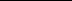 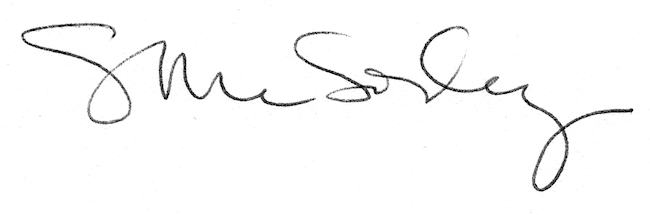 